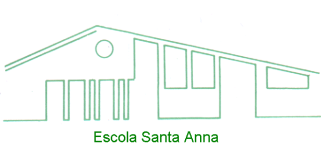 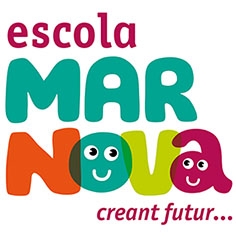 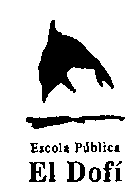 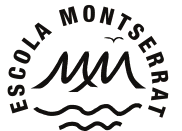 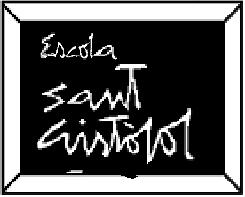 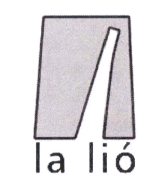 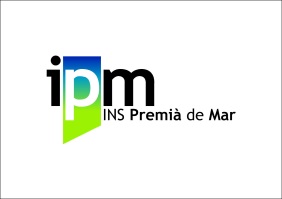 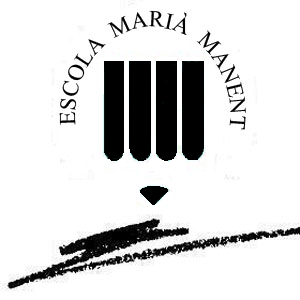 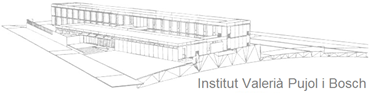 DEURES D’ESTIU 6èJa saps que les vacances d'estiu són molt llargues i hauries de treballar una mica per tal de consolidar els aprenentatges realitzats al llarg d'aquest curs. Per ajudar-te en aquest objectiu, els centres públics de Premià de Dalt i Premià de Mar hem acordat quins són els teus deures d'estiu.Activitats obligatòriesPresentació personal: aquesta s’haurà de fer en anglès, castellà i català.Lectura de dos llibres: un en català i un altre en castellà. La seva valoració la inclouràs dins de la Presentació personal.Matemàtiques: dues activitats.Aquestes activitats les hauràs de lliurar al teu tutor/a de l’Institut el primer dia de classe. Ell/a les revisarà i farà constar la seva valoració a la teva preavaluació del primer trimestre.El teu tutor/a tindrà en compte que presentis aquestes activitats, que estiguin completes i amb bona presentació. Activitats d’ampliacióAquestes activitats no són obligatòries, no les hauràs de lliurar a l’Institut però et poden ajudar a recordar conceptes treballats durant el curs i començar 1r d’ESO amb bon peu.Esperem que tinguis un molt bon estiu. ACTIVITATS OBLIGATÒRIESPRESENTACIÓ PERSONALÉs el teu moment per presentar-te al professorat que tindràs a l’Institut i explicar-li qui ets, quines són les teves aficions, parlar dels teus amics, de les teves vacances... Pensa que no et coneixen i volen saber de tu. Has de tenir en compte que has de lliurar un únic text. T’ho expliquem amb més detall:LLENGUA ANGLESAEl teu escrit en aquesta llengua ha d’incloure les següents qüestions:Títol, nom i cognoms (inclou una foto teva).On i quan vas néixer.Quina ha estat la teva última escola.Explica les teves aficions o coses que t’agradin fer.Explica d’altres que no t’agradin tant.LLENGUA CASTELLANAAra en castellà, ens agradaria que ens expliquessis:Com és la teva família.Com són els teus amics i amigues.A la teva escola:Què és el que se’t dóna millor.Què és el que et costa més i necessites ajuda. Ja coneixes una mica l’Institut, comenta’ns a què et compromets per fer un bon curs a partir del setembre.LLENGUA CATALANAQuè has fet aquest estiu? Explica’ns una notícia important que hagi tingut lloc durant les vacances.Descriu un lloc on hagis anat.Comenta i valora una activitat que hagis realitzat i que t’hagi agradat. Argumenta la teva valoració.Lectures: recorda justificar les teves respostes.Quins llibres has llegit aquest estiu? Què t’han semblat? T’han agradat? Els recomanaries? T’identifiques amb algun personatge o situació que es descrigui?Vigila que el text estigui ben escrit, llegeix-lo en veu alta després d’escriure’l, consulta el diccionari, internet, pregunta a algun familiar, passa el corrector ortogràfic si treballes amb ordinador... Per tal que el text sigui més atractiu, pots afegir alguna imatge d’allò que expliques.Aquesta presentació la pots fer a mà o amb l’ordinador.2. Lectures recomanadesDurant l’estiu trobaràs moltes estones que podràs dedicar-les a llegir. Aquí tens una llista de llibres que segur que et resultaran molt interessants. Tria els que més t’agradin. Recorda que n’has de llegir com a mínim un en català i un altre en castellà per tal de poder completar la teva presentació personal. La brújula dorada  Philip Pullman. Ed. Ediciones B ¿Quieres ser el novio de mi hermana? Maite Carranza. Ed Edebé Diario de Greg   Jeff Kinney. Ed Molino Wonder. R.J. Palacios. Ed. La Campana.Matilda. Roald Dahl. Ed. Alfaguara.Mites Grecs ( Col·lecció Cucanya)  Maria Angelidou. Ed. Vicens Vives. El capità calçotets. La nit de les mil burilles  Dav Pilkey.  Ed. Cruïlla.Memòries d’una vaca. Bernardo Atxaga. Ed. Cruïlla.Diari d’una penjada. Rachel Reneé Russel. Ed. Estrella Polar.El temps que ens toca viure. Jaume Cela. Ed. Cruïlla.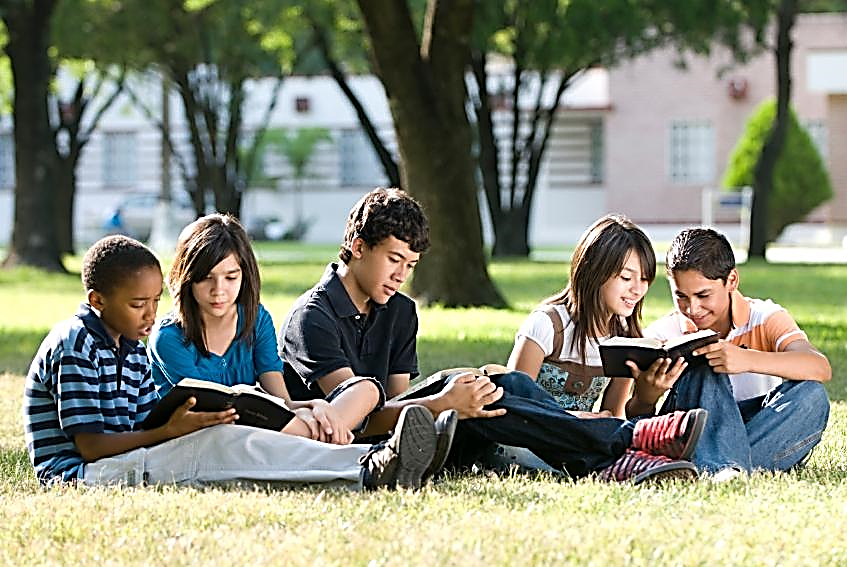 Activitats matemàtiquesReformar l'habitació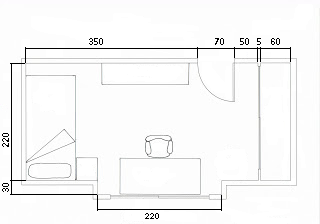 Aquest és el plànol de l'habitació d'en Joan. Hi ha una porta (P), una finestra (F) i un armari (A) fixos. També hi ha uns elements de mobiliari que es poden moure: un llit (1), una tauleta de nit (2), una prestatgeria (3), una taula (4) i una cadira (5).Prova ara de fer tu un plànol de la teva habitació en el següent requadre.1- Mesura l'amplada i la llargada.2- Situa tots els elements fixes que componen l'habitació.3- Situa el teu mobiliari (llit...)Recorda: 1 metre de la teva habitació ha de correspondre a 5 centímetres del teu regle, al dibuix del plànol.1 metre de llargada-------------------------------------------5 centímetres del dibuix1 metre d'amplada--------------------------------------------5 centímetres del dibuixPlànol habitació En Joan ha dibuixat l' habitació però hi ha marcat les acotacions, és a dir, les mesures. S'ha deixat però una informació molt important, les unitats. De tota manera, ja que es tracta d'una habitació, crec que podràs endevinar quines unitats són.__________________Posa ara les acotacions al plànol de la teva habitació. No et descuidis les unitats.En Joan vol posar moqueta al terra de la seva habitació. Per fer-ho primer ha de calcular la superfície. Pots ajudar-lo? Calcula després la superfície de la teva habitació i compara quina de les dues és més gran, la teva o la d'en Joan.Recorda: Per calcular la superfície d'un rectangle necessites la fórmula:S= llargada x amplada          Superfície de l'habitació d'en Joan          Llargada:          Amplada:          Superfície:          Superfície de la teva habitació          Llargada:          Amplada:          Superfície:És més gran _________________________________________________________ .Abans de posar la moqueta, en Joan ha pensat que potser caldria pintar l'habitació. Per saber quanta pintura necessitarà haurà de calcular la superfície a pintar. Les parets tenen una alçada de 2,5 metres des de terra fins al sostre. El sostre també cal pintar-lo.Utilitza el requadre per ajudar en Joan a fer els càlculs. Tingues en compte que la porta, la finestra i l'armari no s'han de pintar, són de fusta i el vernís està en bon estat. La finestra mesura 2 m d'ample per 1 m d'alçada, la porta fa 70 cm d'amplada per 2 m d'alçada i l'armari ocupa tota la paret.Fes primer un croquis de totes les parets que caldrà pintar.Novament has d'utilitzar la fórmula de la superfície d'un rectangle.La superfície a pintar és de ______________________________________________ En Joan ha trobat una pintura que li agrada i ha decidit comprar-la. Quants pots necessitarà? Quant li costarà?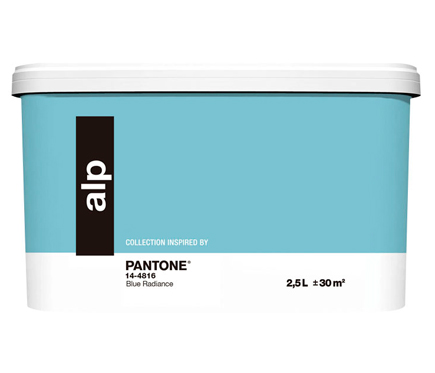 Necessitarà ___________________________ pots.En total pagarà ________________________ €.Ara sí, un cop l'habitació pintada, tria la moqueta.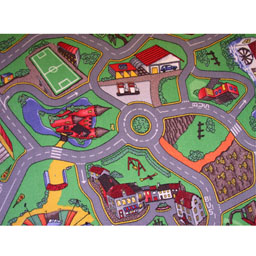 Ara només caldrà calcular el preu que li costarà la moqueta:_____________ €.Anem de compresDurant una setmana recull els tiquets de les compres que hagi fet la família. A mesura que recullis els tiquets omple el quadre següent amb la despesa feta cada dia en els conceptes que figuren a la primera columna. Al final de cada dia i de la setmana calcula els totals.Fes un gràfic lineal que representi la despesa total de cada dia de la setmana.Fes un diagrama de barres que representi la despesa de cadascuna de les categories (conceptes) al final de la setmana. Recorda posar un títol a la gràfica i etiquetar els eixos.Quin dia heu gastat més? Quin percentatge de la despesa setmanal representa? Fes els càlculs numèrics, dibuixos, esquemes,... aquí mateix.Enganxa els tiquets de compra (o una fotocòpia) que justifiquen les despeses.ACTIVITATS D’AMPLIACIÓQuadernetsEl teu tutor/a et recomana fer els quadernets que estan marcats. T’ajudaran a repassar continguts treballats durant aquest curs i iniciar el primer d’ESO.Aquest treball no s’ha de lliurar a l’Institut.ACTIVITAT 1ACTIVITAT 2ACTIVITAT 3ACTIVITAT 4ACTIVITAT 5ACTIVITAT 1CONCEPTESDillunsDimartsDimecresDijousDivendresDissabteDiumengeTOTALCarn, peix i ousFruites i verduresCereals i derivats, llegums,...LàcticsAliments precuinatsAltres alimentsBegudesNeteja de la llarHigiene personalAltres TOTALACTIVITAT 2ACTIVITAT 3ACTIVITAT 4Quadern de Llengua 6è. Exercicis fonamentals per preparar l’entrada   a l’ESO.Quadern de Llengua 6è. Exercicis fonamentals per preparar l’entrada   a l’ESO.Quadern de Llengua 6è. Exercicis fonamentals per preparar l’entrada   a l’ESO.Quadern de Llengua 6è. Exercicis fonamentals per preparar l’entrada   a l’ESO.Editorial Nadal.I.S.B.N. 9788478871985Quadern de Llengua 5è. Exercicis fonamentals per l’entrada al 6è curs.Quadern de Llengua 5è. Exercicis fonamentals per l’entrada al 6è curs.Editorial Nadal.I.S.B.N. 9788478874542Cuaderno de lenguaje Puente 6º “Ejercicios básicos para preparar la entrada a la ESO ”Cuaderno de lenguaje Puente 6º “Ejercicios básicos para preparar la entrada a la ESO ”Cuaderno de lenguaje Puente 6º “Ejercicios básicos para preparar la entrada a la ESO ”Cuaderno de lenguaje Puente 6º “Ejercicios básicos para preparar la entrada a la ESO ”Editorial Nadal.I.S.B.N. 9788478872000Cuaderno de lenguaje Puente 5º “Ejercicios básicos para preparar el paso a 6º curso”Cuaderno de lenguaje Puente 5º “Ejercicios básicos para preparar el paso a 6º curso”Cuaderno de lenguaje Puente 5º “Ejercicios básicos para preparar el paso a 6º curso”Cuaderno de lenguaje Puente 5º “Ejercicios básicos para preparar el paso a 6º curso”Editorial Nadal.I.S.B.N. 9788478874569BRIDGE 5 BRIDGE 5 Editorial EdarcaI.S.B.N. 9788478875917BRIDGE 6BRIDGE 6Editorial EdarcaI.S.B.N. 9788478875924Quadern de Matemàtiques 6è. Exercicis fonamentals per preparar l’entrada a l’ESO.Quadern de Matemàtiques 6è. Exercicis fonamentals per preparar l’entrada a l’ESO.Quadern de Matemàtiques 6è. Exercicis fonamentals per preparar l’entrada a l’ESO.Quadern de Matemàtiques 6è. Exercicis fonamentals per preparar l’entrada a l’ESO.Editorial NadalI.S.B.N. 9788478872019Quadern de Matemàtiques 5è. Exercicis fonamentals.Quadern de Matemàtiques 5è. Exercicis fonamentals.Editorial NadalI.S.B.N. 9788478874550